Įstatymas skelbtas: Žin., 1994, Nr. 55-1049Neoficialus įstatymo tekstasLIETUVOS RESPUBLIKOSVIETOS SAVIVALDOSĮSTATYMAS1994 m. liepos 7 d. Nr. I-533VilniusNauja įstatymo redakcija nuo 2008 m. spalio 1 d.:Nr. X-1722, 2008-09-15, Žin., 2008, Nr. 113-4290 (2008-10-01), atitaisymas skelbtas: Žin., 2011, Nr. 45PIRMASIS SKIRSNISBENDROSIOS NUOSTATOS1 straipsnis. Įstatymo tikslas Šio įstatymo tikslas – skatinti ir plėtoti vietos savivaldą kaip demokratinės valstybės raidos pagrindą.2 straipsnis. Įstatymo paskirtis1. Šis įstatymas nustato savivaldybių institucijų sudarymo ir veiklos tvarką įgyvendinant Lietuvos Respublikos Konstitucijos (toliau – Konstitucija) ir Europos vietos savivaldos chartijos nuostatas, apibrėžia vietos savivaldos principus, savivaldybių institucijas ir jų kompetenciją, funkcijas, savivaldybės tarybos nario statusą, savivaldybių ūkinės ir finansinės veiklos pagrindus. 2. Šio įstatymo nuostatos suderintos su Europos Sąjungos teisės aktais, nurodytais šio įstatymo priede.3 straipsnis. Pagrindinės šio įstatymo sąvokos1. Savivaldybė – įstatymo nustatytas valstybės teritorijos administracinis vienetas, kurio bendruomenė turi Konstitucijos laiduotą savivaldos teisę, įgyvendinamą per to valstybės teritorijos administracinio vieneto nuolatinių gyventojų išrinktą savivaldybės tarybą ir jos sudarytas, jai atskaitingas vykdomąją ir kitas savivaldybės institucijas ir įstaigas. Savivaldybė yra viešasis juridinis asmuo.2. Vietos savivalda – įstatymo nustatyto valstybės teritorijos administracinio vieneto nuolatinių gyventojų bendruomenės, kuri turi Konstitucijos laiduotą savivaldos teisę, savitvarka ir savaveiksmiškumas pagal Konstitucijos ir įstatymų apibrėžtą kompetenciją.3. Savivaldybės institucijos – už savivaldos teisės įgyvendinimą savivaldybės bendruomenės interesais atsakingos institucijos:1) savivaldybės atstovaujamoji institucija – savivaldybės taryba, turinti vietos valdžios ir viešojo administravimo teises ir pareigas;2) savivaldybės vykdomoji institucija (vykdomosios institucijos) – savivaldybės administracijos direktorius, savivaldybės administracijos direktoriaus pavaduotojas (pavaduotojai) (kai ši (šios) pareigybė (pareigybės) steigiama (steigiamos) ir kai šiai (šioms) pareigybei (pareigybėms) suteikiami vykdomosios institucijos įgaliojimai), turintys viešojo administravimo teises ir pareigas;18 straipsnis. Nuostatos dėl teisės aktų sustabdymo, panaikinimo, apskundimo1. Savivaldybės tarybos priimtus teisės aktus gali sustabdyti, pakeisti ar panaikinti pati savivaldybės taryba. Kitų savivaldybės viešojo administravimo subjektų priimtus teisės aktus gali sustabdyti ar panaikinti pagal kompetenciją savivaldybės taryba. Savivaldybės administracijos direktorius ar kiti savivaldybės viešojo administravimo subjektai savo priimtus teisės aktus gali sustabdyti ir juos pakeisti ar panaikinti. Savivaldybės administracijos direktoriaus pavaduotojo pagal kompetenciją priimtus teisės aktus gali sustabdyti ar panaikinti jis pats arba savivaldybės administracijos direktorius. 2. Bet kuri šio straipsnio 1 dalyje nurodyta savivaldybės institucija, panaikinusi kito savivaldybės viešojo administravimo subjekto norminį administracinį teisės aktą, prireikus perduoda klausimą iš naujo nagrinėti tam pačiam administravimo subjektui, kurio aktas panaikintas, arba pati jį išnagrinėja ir priima tuo klausimu norminį administracinį teisės aktą, arba pripažįsta, kad tokio akto priimti nereikia.3. Savivaldybių institucijų ir kitų savivaldybės viešojo administravimo subjektų priimti administraciniai teisės aktai gali būti skundžiami teismui. Vietos savivaldos įstatymasVietos savivaldos įstatymasVietos savivaldos įstatymasVietos savivaldos įstatymasRūšis: Aktuali redakcija Numeris: I-533 Data: 2013-12-03 Kalba: Lietuvių Publikavimas:   Publikavimas:   Statusas: Aktuali  2013-12-19Statusas: Aktuali  2013-12-192013-12-03 Teisės aktą priėmė - Lietuvos Respublikos Seimas >>2013-12-03 Teisės aktą priėmė - Lietuvos Respublikos Seimas >>2013-12-03 Teisės aktą priėmė - Lietuvos Respublikos Seimas >>2013-12-03 Teisės aktą priėmė - Lietuvos Respublikos Seimas >> Susiję dokumentai   Susiję Europos Sąjungos teisės aktai   Susiję dokumentai   Susiję Europos Sąjungos teisės aktai   Susiję dokumentai   Susiję Europos Sąjungos teisės aktai   Susiję dokumentai   Susiję Europos Sąjungos teisės aktai   Word 2003 dokumentas  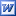 Eurovoc 4.2 terminai: administracija, administracinė kontrolė, administracinės struktūros, aplinkos apsauga, Europos pilietybė, gyvenamoji vieta, išrinktasis vietos atstovas, kraštovaizdžio išsaugojimas, mokinys, nuomonės apklausa, paslaugų teikimas, pilietybė, priežiūros institucija, reglamentas, reglamentavimo įgaliojimai, savivaldybė, savivaldybių finansai, socialinė apsauga, statybos leidimas, stipendija mokymuisi, teisinė pagalba, valstybės tarnautojas, viešasis valdymas, vietinis biudžetas, vietos gyventojai, vietos savivaldos institucija, vietos valdžiaEurovoc 4.2 terminai: administracija, administracinė kontrolė, administracinės struktūros, aplinkos apsauga, Europos pilietybė, gyvenamoji vieta, išrinktasis vietos atstovas, kraštovaizdžio išsaugojimas, mokinys, nuomonės apklausa, paslaugų teikimas, pilietybė, priežiūros institucija, reglamentas, reglamentavimo įgaliojimai, savivaldybė, savivaldybių finansai, socialinė apsauga, statybos leidimas, stipendija mokymuisi, teisinė pagalba, valstybės tarnautojas, viešasis valdymas, vietinis biudžetas, vietos gyventojai, vietos savivaldos institucija, vietos valdžiaEurovoc 4.2 terminai: administracija, administracinė kontrolė, administracinės struktūros, aplinkos apsauga, Europos pilietybė, gyvenamoji vieta, išrinktasis vietos atstovas, kraštovaizdžio išsaugojimas, mokinys, nuomonės apklausa, paslaugų teikimas, pilietybė, priežiūros institucija, reglamentas, reglamentavimo įgaliojimai, savivaldybė, savivaldybių finansai, socialinė apsauga, statybos leidimas, stipendija mokymuisi, teisinė pagalba, valstybės tarnautojas, viešasis valdymas, vietinis biudžetas, vietos gyventojai, vietos savivaldos institucija, vietos valdžiaEurovoc 4.2 terminai: administracija, administracinė kontrolė, administracinės struktūros, aplinkos apsauga, Europos pilietybė, gyvenamoji vieta, išrinktasis vietos atstovas, kraštovaizdžio išsaugojimas, mokinys, nuomonės apklausa, paslaugų teikimas, pilietybė, priežiūros institucija, reglamentas, reglamentavimo įgaliojimai, savivaldybė, savivaldybių finansai, socialinė apsauga, statybos leidimas, stipendija mokymuisi, teisinė pagalba, valstybės tarnautojas, viešasis valdymas, vietinis biudžetas, vietos gyventojai, vietos savivaldos institucija, vietos valdžia  Nauja paieška   Jūsų pasiūlymai ir pastabos Versija spausdinimui 